Аналитическая справкапо итогам Всероссийских проверочных работ в 2022 году в МОУ СОШ № 42Цель Всероссийских проверочных работ (далее ВПР) – обеспечение единства образовательного пространства Российской Федерации и поддержки ведения Федерального государственного стандарта за счет предоставления образовательным организациям единых проверочных материалов и единых критериев оценивания учебных достижений.ВПР не является государственной итоговой аттестацией.ВПР позволяют осуществить диагностику достижения предметных и метапредметных результатов, в т.ч. уровня сформированности универсальных учебных действий (УУД) и овладения межпредметными понятиями, а также оценку личностных результатов обучения.Результаты ВПР могут быть использованы для совершенствования методики преподавания соответствующего учебного предмета.ВПР в 2022 году проводились в сложных организационных условия. В IV четверти 2021- 2022 учебного года проведены ВПР в 11 классе.  В I четверти 2022-2023 учебного года проведены работы в 5,6, 7, 8, 9 классах по программам  4, 5, 6, 7, 8 классов, соответственно.Целями данного мероприятия являются:осуществление мониторинга качества образования, в том числе мониторинга уровня подготовки обучающихся в соответствии с федеральными государственными образовательными стандартами начального общего и основного общего образования;совершенствование преподавания учебных предметов и повышения качества образования в образовательных организациях;корректировка образовательного процесса по учебным предметам на 2022/2023 учебныйгод.Анализ проводился по материалам личного кабинета МОУ СОШ № 42 на сайте федеральной информационной системы оценки качества образования (далее – ФИС ОКО, https://spo-fisoko.obrnadzor.gov.ru/lk/publications/vpr, где представлены все статистические данные как в целом по школе, так и по каждому отдельному участнику.В представленной на сайте статистике параллели классов обозначены цифрой на 2021-2022 учебный год. (в данном анализе придерживаемся этого обозначения)Общая информация об участниках ВПР – 2022.Участники ВПР – 2022.Достаточно высокий процент участия обучающихся школы в ВПР – от 68 % до 100% по всем параллелям и классам. В соответствии с картой «зон риска» по параметру «процент участников ВПР»: «красная» зона – менее 80%, «желтая» зона – 80% - 85%, «зеленая» зона – более 85%.В школе было организовано участие в региональной деловой игре «ВПР для родителей» в рамках проекта «Повышение объективности оценки образовательных результатов». 09.04.2022 г. родителям было предложено выполнение работ по математике (5 класс) и обществознанию (6 класс). Каждый из них получил возможность выполнить ВПР и проверить правильность своих ответов. Участники игры поделились своими впечатлениями. Они отметили, что им стали более понятны эмоции и переживания детей.Все пришли к выводу, что родителям нужно более уважительно относиться к учебному труду своих детей.В процессе проведения ВПР в школе было организовано видеонаблюдение при выполнении работ по математике и русскому языку по всем параллелям. Организовать видеонаблюдение при проведении всех ВПР было технически затруднительно.Осуществлялось общественное наблюдение, привлекались родители учащихся школы.Все информационные материалы процесса подготовки, организации, проведения и анализа результатов ВПР публикуются на странице сайта МОУ СОШ № 42 .                Анализ выполнения ВПР учащимися 4 классов.Русский язык.Сравнение отметок, полученных участниками ВПР – 2022 в школе, с отметками в муниципалитете, регионе, стране.50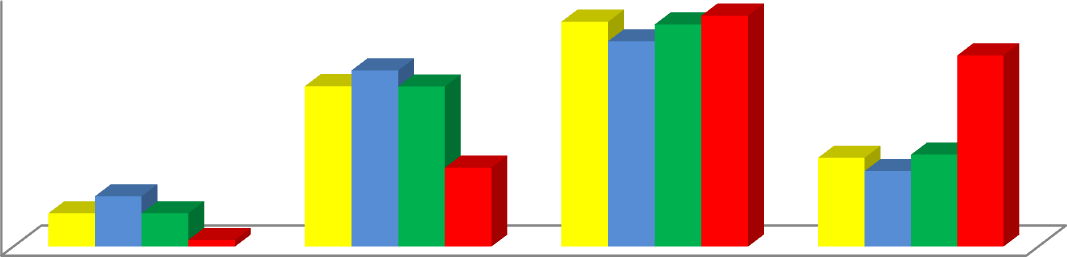 4030201002	3	4	5Россия	Хаб.край	г.Комс-на-Ам.	Школа 42Анализ по отметкам позволяет определить, что результаты по школе выше, чем результаты по России, краю и городу. 45,45 % учащихся имеют отметку «4» и 37,66 % - имеют отметку «5».Сравнительный анализ результатов ВПР с отметками по журналу:80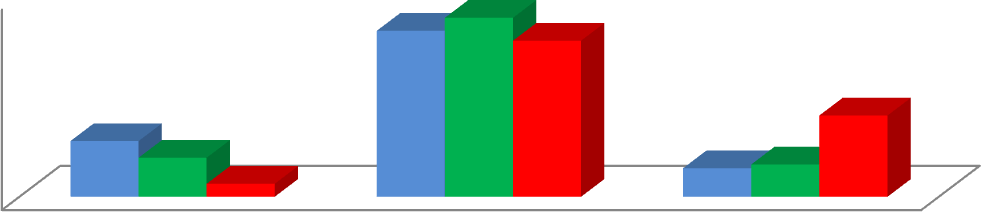 6040200понизили	подтвердили	повысилиХаб.край	г.    Комс-на-Ам             Школа 4262,34 % учащихся 4 –х классов школы подтвердили отметки по журналу результатами ВПР по русскому языку (это ниже, чем данный показатель по городу и краю), и повысили 32, 47% (больше, чем в 2,5 раза показателей города и края). Это дает право говорить о присутствии признаков необъективности результатов.Результаты ВПР по русскому языку в 4 классах констатируют «зеленую зону» по проценту участия в мероприятии.Математика.Сравнение отметок, полученных участниками ВПР – 2022 в школе, с отметками в муниципалитете, регионе, стране.47,2250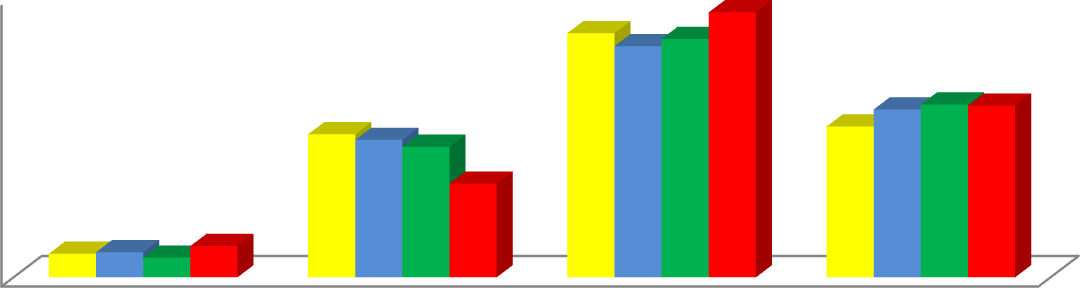 4030201002	3	4	5Россия	Хаб.край	г.Комс-на-Ам.	Школа 42Анализ по отметкам позволяет определить, что результаты по школе сопоставимы с результатами по России, краю и городу. 47,22 % учащихся имеют отметку «4» и 30,56 % - имеют отметку «5».Окружающий мир.Сравнение отметок, полученных участниками ВПР – 2022 в школе, с отметками в муниципалитете, регионе, стране.60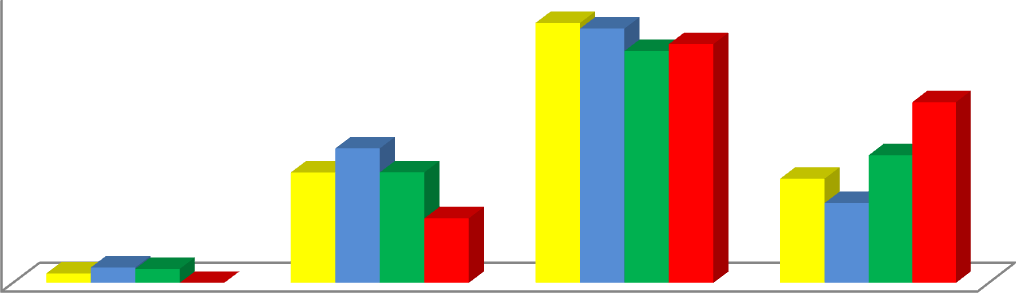 504030201002	3	4	5Россия	Хаб.край	г.Комс-на-Ам.	Школа 42Анализ по отметкам позволяет определить, что результаты по школе по «5» выше, чем результаты по России, краю и городу на 11%.Сравнительный анализ результатов ВПР с отметками по журналу:80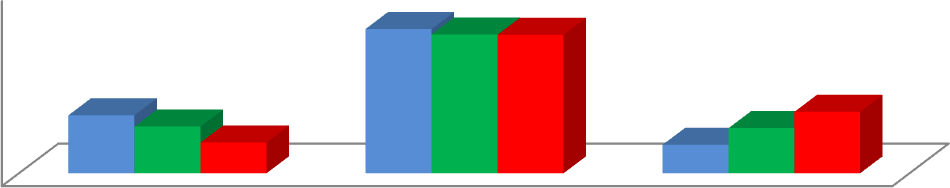 6040200понизили	подтвердили	повысилиХаб.край	г.Комс-на-Ам.	Школе 4260,0 % учащихся 4 –х классов школе подтвердили отметки по журналу результатами ВПР по окружающему миру, что сопоставимо с результатами по городу и краю, и повысили 26,67%, это больше показателей города и края.Анализ выполнения ВПР учащимися 5 классов.Русский язык.Сравнение отметок, полученных участниками ВПР – 2022 в школе, с отметками в муниципалитете, регионе, стране50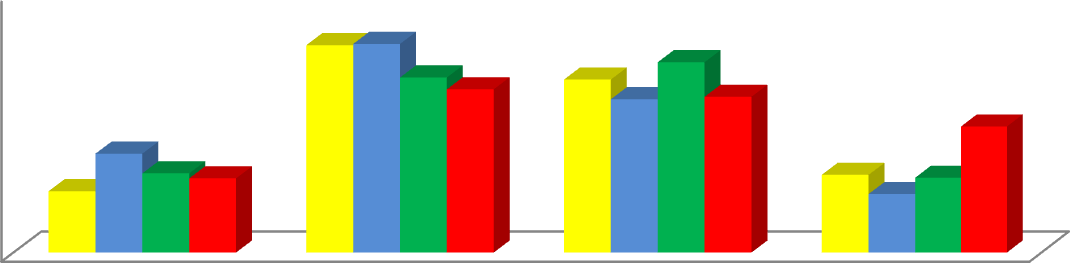 4030201002	3	4	5Россия	Хаб.край	г.Комс-на-Ам.	школа 42Анализ по отметкам позволяет определить, что результаты по школе выше по «5» на 9,3 %, чем результаты по России, краю и городу.Сравнительный анализ результатов ВПР с отметками по журналу:60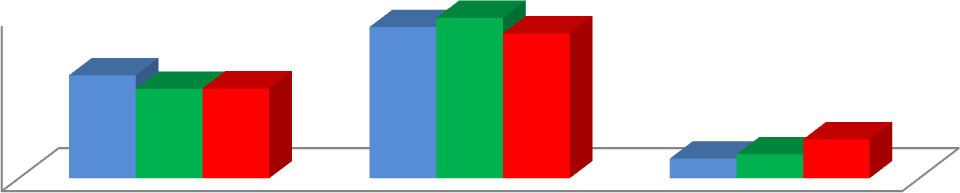 40200понизили	подтвердили	повысилиХаб.край	г.Комс-на-Ам.	школа 4252,86 % учащихся 5 –х классов школы подтвердили отметки по журналу результатами ВПР по русскому языку, что сопоставимо с результатами по городу и краю, и повысили 14,29%, это больше показателей города и края.Математика.Сравнение отметок, полученных участниками ВПР – 2022 в школе, с отметками в муниципалитете, регионе, страны39,71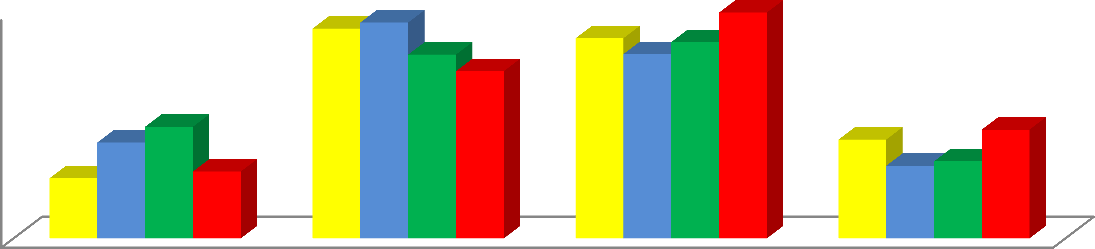 4030201002	3	4	5Россия	Хаб.край	г.Комс-на-Ам.	школа 42Анализ	по	отметкам	позволяет	определить,	что	результаты	по	школе незначительно выше по «5» и «4», чем результаты по России, краю и городу.Сравнительный анализ результатов ВПР с отметками по журналу:60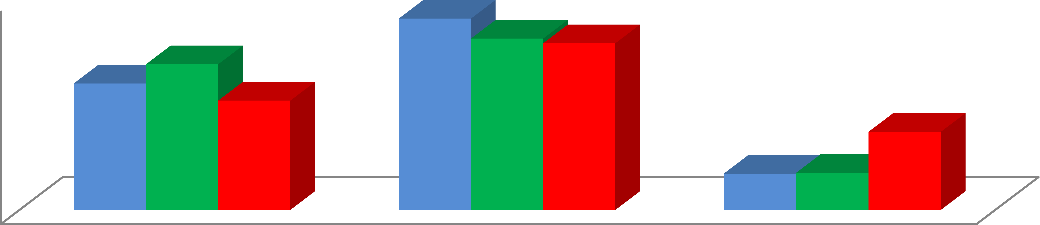 40200понизили	подтвердили	повысилиХаб.край	г.Комс-на-Ам.	Гимназия 4547,06 % учащихся 5 –х классов гимназии подтвердили отметки по журналу результатами ВПР по математике, что несколько ниже результатов по городу и краю, и повысили 22,06%, это больше, чем в 2 раза показателей города и края.Биология.Сравнение отметок, полученных участниками ВПР – 2022 в школе, с отметками в муниципалитете, регионе, стране58,3360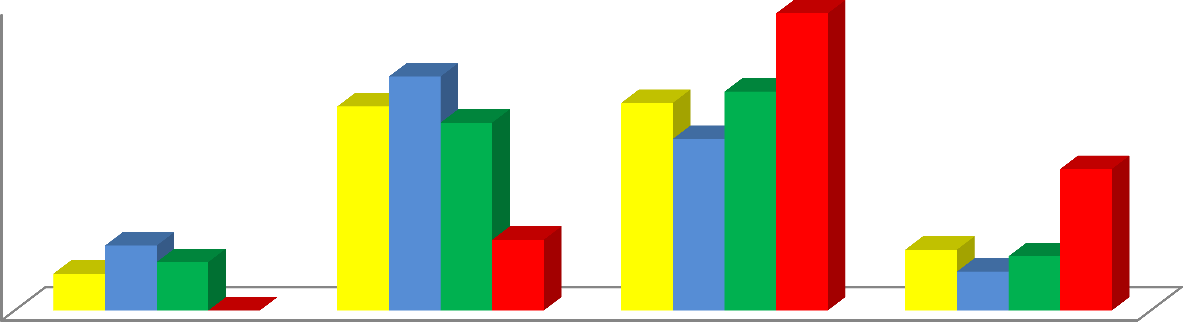 504030201002	3	4	5Россия	Хаб.край	г.Комс-на-Ам.	Гимназия 45Анализ по отметкам позволяет определить, что результаты по школен выше по «4» и «5», чем результаты по России, краю и городу ( более, чем на 15 %)Сравнительный анализ результатов ВПР с отметками по журналу:10080604020081,94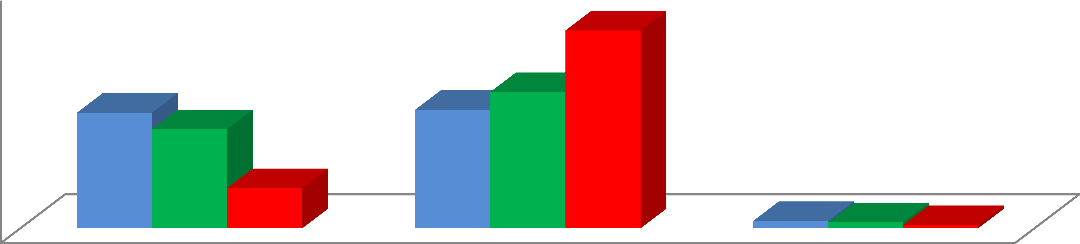 понизили	подтвердили	повысилиХаб.край	г.Комс-на-Ам.	Гимназия 4581,94 % учащихся 5 –х классов школе подтвердили отметки по журналу результатами ВПР по биологии, что на 25,48 % выше результатов по городу и краю.Сравнение результатов ВПР с показателями карты «зон риска»Результаты ВПР по биологии в 5 классах констатируют «зеленую зону» по проценту участия в мероприятии, «желтая зона» по соответствию оценок учащихся школы и оценок учащихся по городу и краю, и по объективности оценивания.Анализ выполнения ВПР учащимися 6 классов.Общая статистика выполнения ВПР учащимися 6-ых классов в сравнении с результатами данной выборки учащихся за предыдущий учебный годНаблюдается положительная динамика по качеству знаний по предмету и объективности выставления оценок (за два года) по истории. Констатируется снижение процента качества и объективности выставления оценок по математике и биологии. По русскому языку наблюдается увеличение процента качества знаний, но увеличилась необъективность оценивания на 9,4%.Русский язык.Сравнение отметок, полученных участниками ВПР – 2022 в школе, с отметками в муниципалитете, регионе, стране50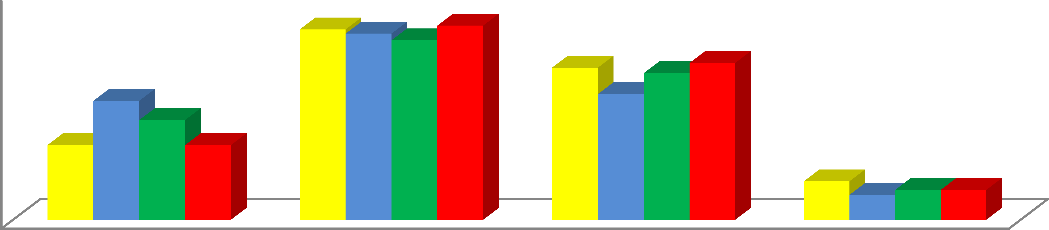 4030201002	3	4	5Россия	Хаб.край	г.Комс-на-Ам.	школа 42Анализ по отметкам показывает соизмеримые результаты гимназии с результатами по России и городу.Математика.Сравнение отметок, полученных участниками ВПР – 2022 в школе, с отметками в муниципалитете, регионе, стране60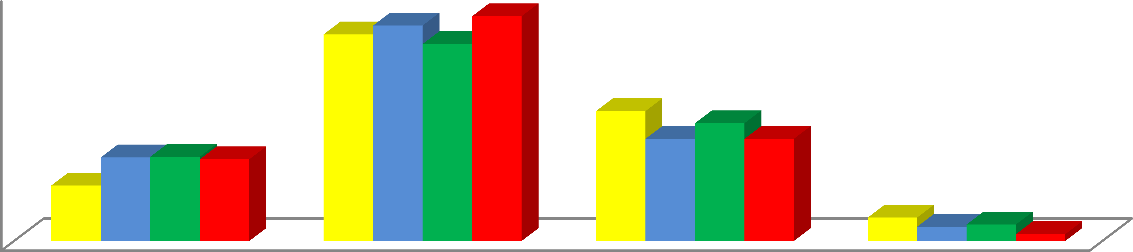 504030201002	3	4	5Россия	Хаб.край	г.Комс-на-Ам.	школа 42Анализ по отметкам показывает соизмеримые результаты школы с результатами по России и городу.Сравнительный анализ результатов ВПР с отметками по журналу:75,4180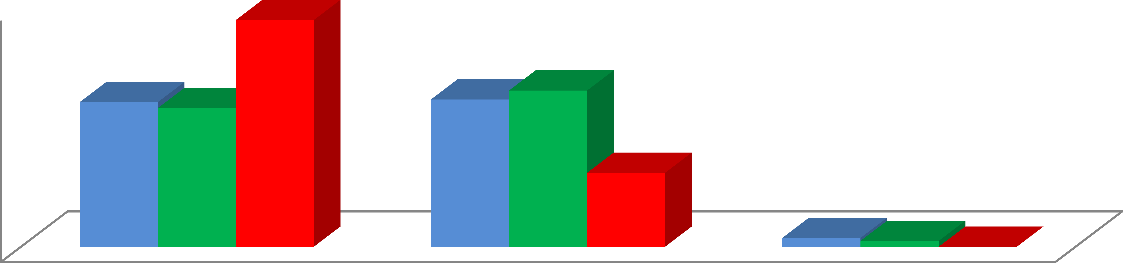 6040200понизили	подтвердили	повысилиХаб.край	г.Комс-на-Ам.	школа 4275,41 % участников ВПР по математике 6-х классов понизили оценку по предмету в сравнении с оценкой по журналу. Этот показатель выше краевого на 27,33%.История.ВПР по истории в 2022 году по случайному выбору организатора данного оценочного мероприятия.Сравнение отметок, полученных участниками ВПР – 2022 в школе, с отметками в муниципалитете, регионе, стране80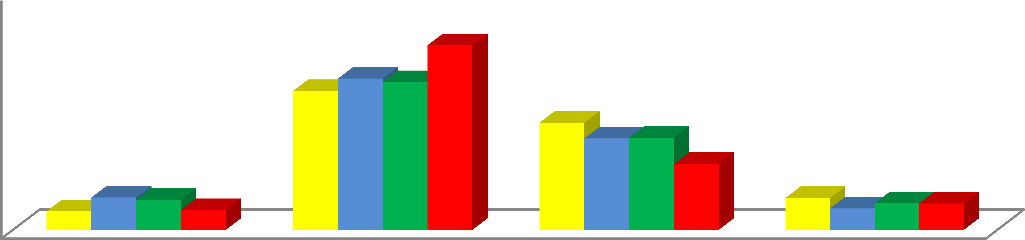 60402002	3	4	5Россия	Хаб.край	г.Комс-на-Ам.	школа 4262,22% учащихся показали знания по истории по «3» и этот показатель выше, чем по стране, краю и городу практически на 11%, соответственно качество знаний ниже и составило оно 31%.Сравнительный анализ результатов ВПР с отметками по журналу:6060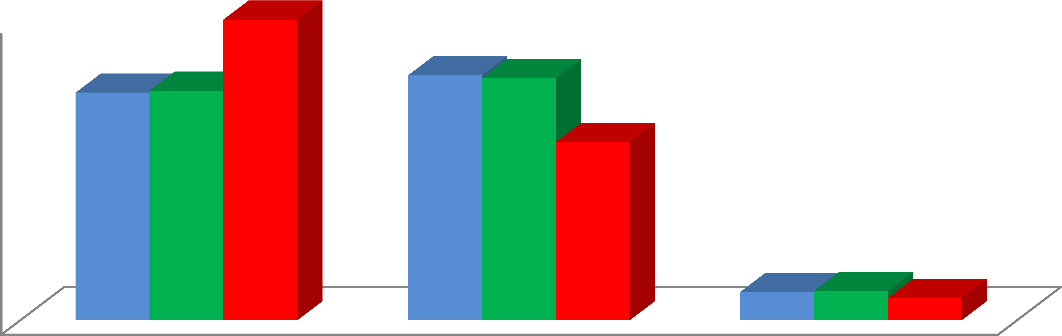 50403020100понизили	подтвердили	повысилиХаб.край	г.Комс-на-Ам.	школа 4260 % учащихся гимназии снизили свои результаты (относительно оценки в журнале), что на 14% выше в сравнении с краем и городом. Подтвердили свои результаты 35,56% учащихся. Английский язык.Сравнение отметок, полученных участниками ВПР – 2022 в школе, с отметками в муниципалитете, регионе, стране70	62,9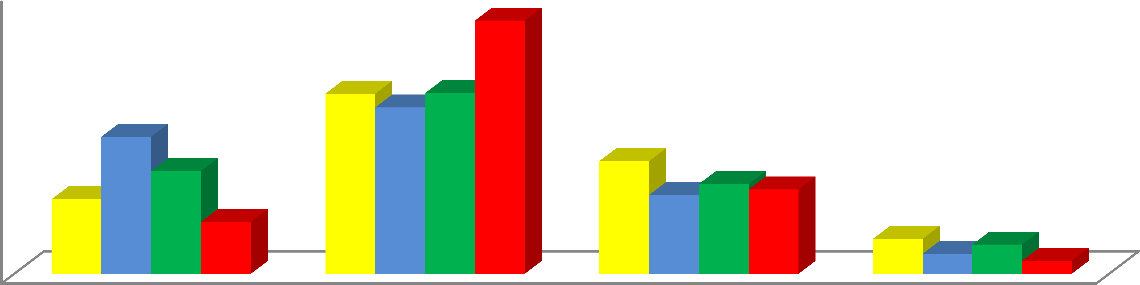 60504030201002	3	4	5Россия	Хаб.край	г.Комс-на-Ам.	школа 4224,2% качества знаний по английскому языку по школе и это соизмеримо с другими выборками, но, категорически, недостаточно для школы на рубеже основного общего образования.Сравнительный анализ результатов ВПР с отметками по журналу:80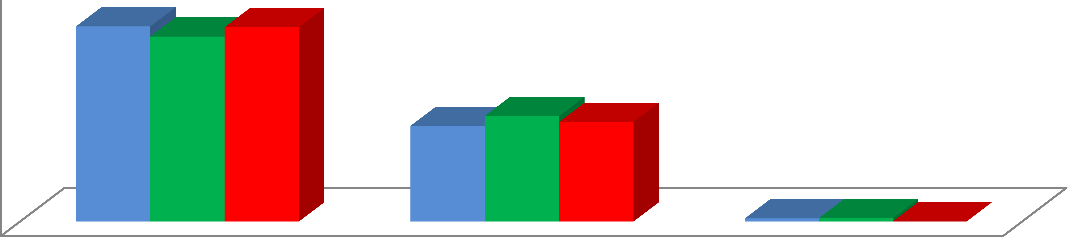 6040200понизили	подтвердили	повысилиХаб.край	г.Комс-на-Ам.	Школа 4233,87 % учащихся подтвердили оценки по английскому языку по школе, этот результат соизмерим с другими выборками, но, категорически, не достаточен для школы .Констатируется признак необъективности оценивания.Общие рекомендации по повышению качества знаний учащихся:рассмотреть и провести детальный анализ количественных и качественных результатов ВПР на заседаниях МО, используя приложение к данной справке и карту «зон риска» ВПР;учителям использовать результаты анализа ВПР для корректировки условий образовательного процесса по ряду предметов, а также для совершенствования методики преподавания предметов и формирования индивидуальных образовательных маршрутов обучающихся;Планируемые мероприятия по совершенствованию умений и повышению результативности работы МОУ СОШ № 42Тщательный анализ количественных и качественных результатов ВПР каждым учителем, выявление проблем отдельных обучающихся.Планирование коррекционной работы с учащимися, не справившимися с ВПР.Корректировка содержания урочных занятий, отработка программного материала, вызвавшего наибольшие затруднения у учащихся.Корректировка (по необходимости) рабочих программ для устранения выявленных пробелов в знаниях учащихся.Внутришкольный мониторинг учебных достижений учащихся.Своевременное информирование родителей о результатах ВПР, текущих образовательных достижениях учащихся.Предмет4 класс5 класс6 класс7 класс8 класс10 класс11 классПредметчел./% от общего числа учащихсячел./% от общего числа учащихсячел./% от общего числа учащихсячел./% от общего числа учащихсячел./% от общего числа учащихсячел./% от общего числа учащихсячел./% от общего числа учащихсяРусский язык77/9770/9361/8267/9256/86Математика72/9168/9162/8467/9255/85Биология-72/9647/9024/10019/8620/95География--16/7322/8818/8226/84Иностранный язык---63/89-20/95История-68/9145/8737/7721/8823/92Обществознание--18/8222/8813/68Окружающий мир75/95----Физика---22/9215/79Химия----20/83классКол-воучаст- ков%усп- ти% кач- ваПолуч. отметкиПолуч. отметкиПолуч. отметкиПолуч. отметкиОценка результатаОценка результатаОценка результатаклассКол-воучаст- ков%усп- ти% кач- ва«5»«4»«3»«2»пониз.подтвер.повыс.5А27100897173042305Б27100939162062105В18100724950215172/96%10086204210012591